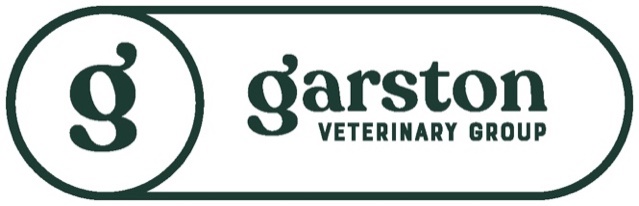 Garston Veterinary Group EMS InformationOn your first day seeing practice with us please turn up to the Frome Office for 8:30am start in appropriate attire, please no jeans. Ensure you bring your own clean wellies, waterproofs and lunch. Make a good impression by showing self-motivation; look at the following day’s diary and arrange with the vet to go out with them to ensure you get the most during your time with us. If there is anything specific you would like to see or improve-on whilst seeing practise, please inform us at the beginning of your placement and we will do our best to expose you to these. Sometimes it will be easier for the vet if you meet them at the farm in the morning. In which case, the receptionists will be able to give you a postcode and a grid reference for the farm and there is a map on the wall by reception. In quieter times we have a few projects that you can work through depending on your area of interest, including: Beef fertility data analysis Johne’s action plan formulation Lameness investigation Youngstock reports & data collation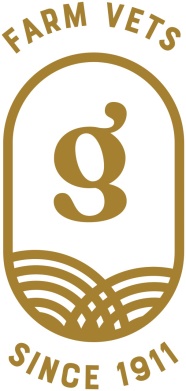 